Rivers home learning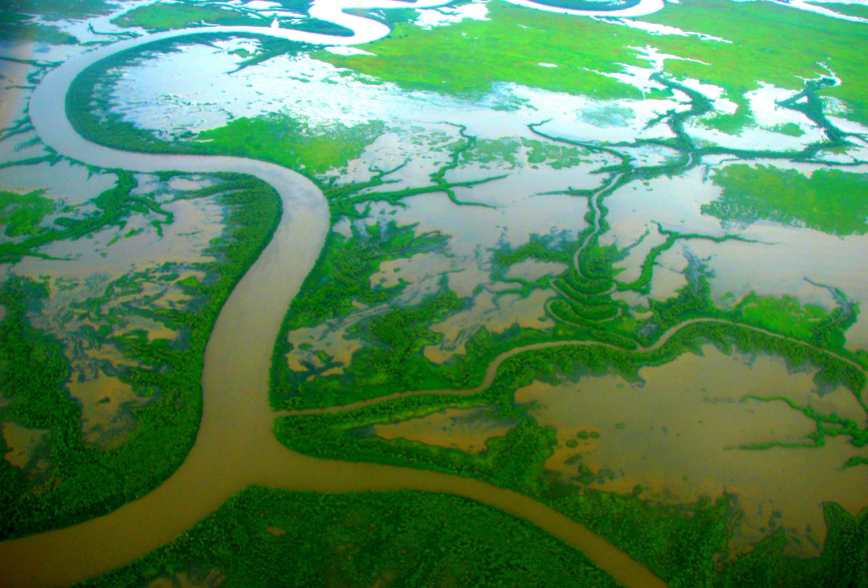 Belongs to:                                 .River features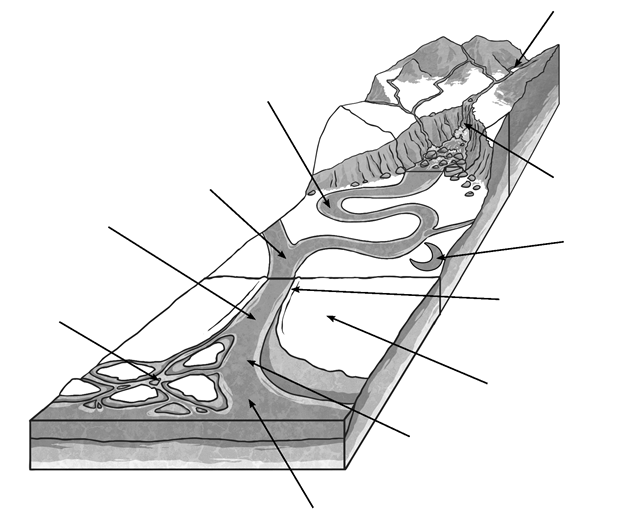 Describing how a river changesCreate a coloured key to match and show where erosion (washing away of soil) and deposition (dropping of soil) occur in the diagram below. Then tell me what you think is happening at the different parts of the river channel.How is the river moving or changing at point A?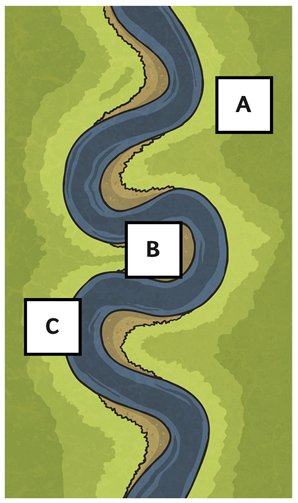 How is the river moving or changing at point B?How is the river moving or changing at point C?What are the different uses of rivers? 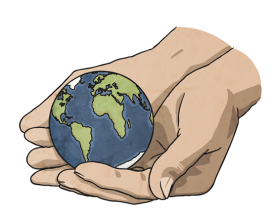 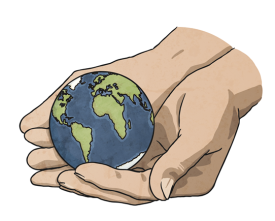 Debating DamsFind information out about dams on rivers and support, disagree or be balanced about the statement: ‘Damming a river is not beneficial for the environment’. Research some famous dams from around the world to help you.Debating Dams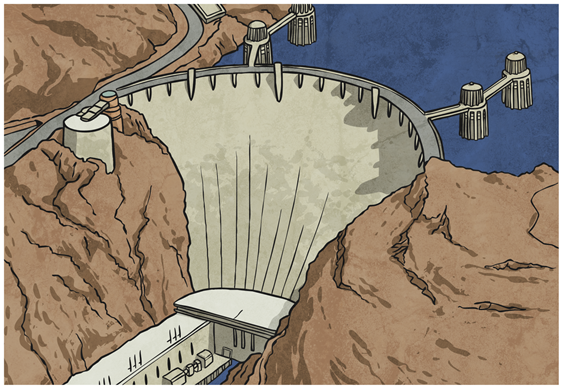 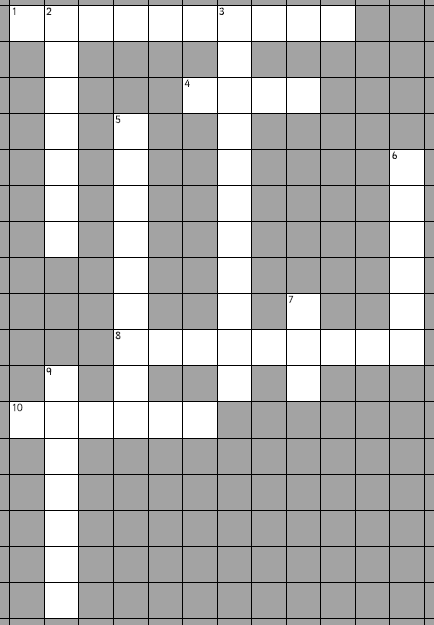 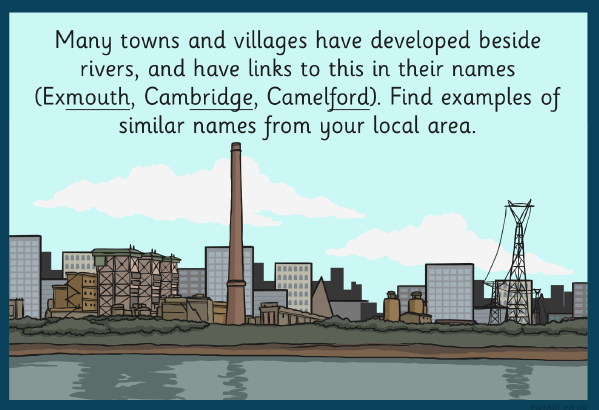 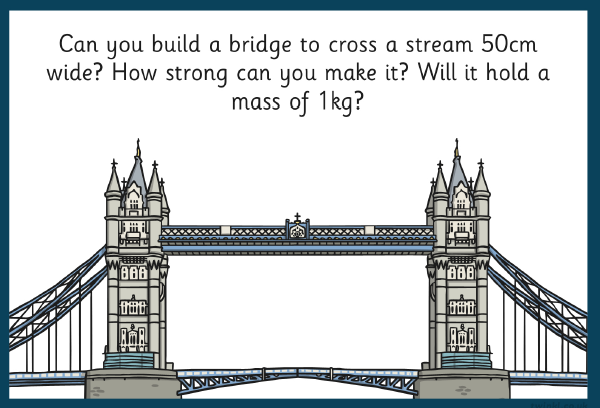 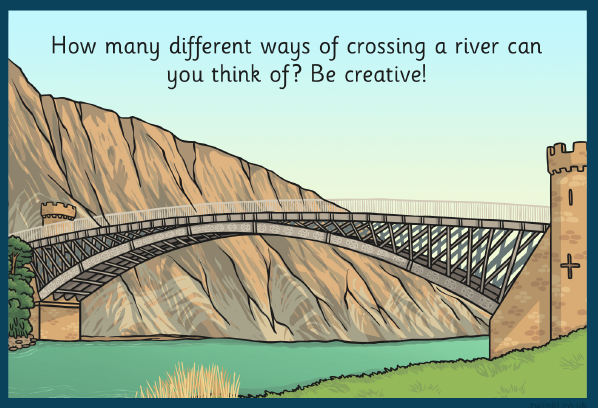 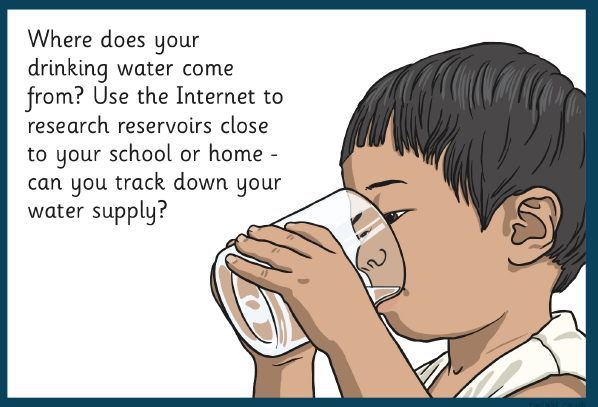 Make a model river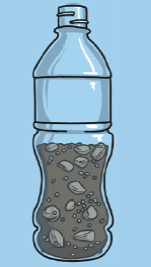 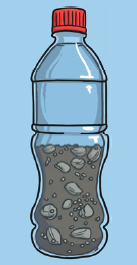 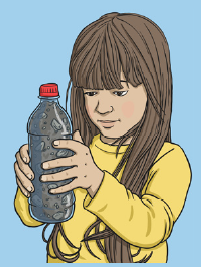 ErosionDepositionGroupHow they use the river:Positive effects:This could lead to…Negative effects:This could lead to…FishermenFactory ownersPower generation companiesTouristsWater sports groupsBenefitsDisadvantagesPeopleAnimalsPlantsEconomyEnvironmentOther features?